Nom et prénom : . . . . . . . . . . . . . . . . . . . . . . . . . . . . . . . . . . . . . . . . . . . . . . . . . . . . . . . . . . . . . . . . . . . . . . . .	Date : . . . . . . . . . . . . . . . . . . . ÉVALUATION N° 7Compétences et connaissances évaluéesConsignes de calcul mentalCase 1 : « Écrivez le résultat de 9 × 20. » Case 2 : « Écrivez le résultat de 4 × 50. » Case 3 : « Écrivez le résultat de 3 × 30. » Case 4 : « Écrivez le résultat de 5 × 40. »Case 5 : « Écrivez le résultat de 123 + 131. » Case 6 : « Écrivez le résultat de 234 + 115. » Case 7 : « Écrivez le résultat de 320 + 165. » Case 8 : « Écrivez le résultat de 404 + 143. »Nom et prénom : . . . . . . . . . . . . . . . . . . . . . . . . . . . . . . . . . . . . . . . . . . . . . . . . . . . . . . . . . . . . . . . . . . . . . . . .	Date : . . . . . . . . . . . . . . . . . . . ÉVALUATION N° 7Calcul mental...........	...........	...........	...........	...........	...........	...........	........... Écris les nombres en chiffres, puis en lettres.3 mille, 1 centaine, 2 dizaines et 6 unités :• .  	4 mille, 9 centaines, 6 dizaines et 3 unités :• .  	6 centaines, 8 mille, 3 dizaines et 2 unités :• .  	7 unités, 5 centaines, 9 mille et 4 dizaines :• .  	7 mille, 0 centaine, 5 dizaines et 8 unités :• .  	a) Complète les décompositions additives.• 7 329 = 7 000 +	+	+		• 9 413 =	+	+	+   	• 4 531 =	+	+	+ 1	• 5 278 =   	b) Complète les décompositions additives et multiplicatives.• 6 841 = (1 000 × 6) + (	× 8) + (10 ×	) +   	• 2 384 = (	×	) + (	×	) + (	×	) + 4• 8 942 = (	×	) + (100 ×	) + (	×	) +   	• 4 236 = (	×	) + (	×	) + (	×	) +   	a) Complète pour faire 1 h.• 50 min +	= 1 h	• 15 min +	= 1 h	• 52 min +	= 1 h• 35 min +	= 1 h	• 45 min +	= 1 h	• 12 min +	= 1 hCalcule les durées. Donne le résultat en min, puis en h.• 40 min + 20 min =	min =	h....................• 60 min + 60 min =	min =	hComplète les égalités.3 h =	min	• 80 s =	min et	s	• 2 min =	s1 min et 40 s =	s	• 1 h et 6 min =	min	• 240 s =	minComplète les égalités.• 30 s +	s = 1 min	• 85 s +	= 2 min	• 160 s +	= 3 minCompare avec <, > ou =.• 60 s	1 min	• 4 min	1 h	• 50 s	1 min	• 69 min	1 h• 8 min	20 s	• 70 s	2 min	• 2 h	105 min	• 3 min	180 sa) Calcule.• 385 – 153	385	– 3			– 50			– ..........	 	• 497 – 386	497	– 300			– ..........			– ..........	 	• 568 – 325	568	– ..........			– ..........			– ..........	 	• 479 – 248	479	– ..........			– ..........			– ..........	 	b) Calcule les soustractions en décomposant le nombre en gras.• 94 − 52 =   	• 189 − 76 =   	• 245 − 121 =   	• 488 − 267 =   	• 597 − 334 =   	Trace un cercle de centre A et de rayon 3 cm.	6	Calcule en ligne.• 38 × 10 =   	• 97 × 10 =   	• 21 × 40 =   	• 15 × 30 =   	A	• 22 × 60 =   	• 85 × 20 =   	• 33 × 30 =   	• 42 × 50 =   	7	Résous les problèmes.Le bus est parti de Perpignan à 9 h 10. Il est arrivé à Lyon à 13 h 30.Quelle a été la durée du voyage ?    .  	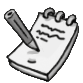 Léandre part au lycée. Il marche 15 min jusqu’à la gare. Le trajet en train dure 25 min. Il marche encore pendant 5 min et arrive au lycée à 8 h 15 min. À quelle heure Léandre est-il parti de chez lui ?.  	ItemsAttendus de fin de cycleConnaissanceset compétences associéesExercicesNotationNotationNotationNotationMultiplier un nombre par un multiple de 10.Calculer avec des nombres entiers.Mémoriser des faits numériques et des procédures.>> Tables de la multiplication.Calcul mentalAdditionner deux nombres à 3 chiffres par étapes.Calculer avec des nombres entiers.Mémoriser des procédures.>> Décompositions additives.Calcul mentalNommer et écriredes nombres ≤ 9 999.Nommer, lire, écrire, représenter des nombres entiers.Interpréter les noms des nombres à l’aide des unités de numération.>> Valeur des chiffres en fonction de leur rangdans l’écriture d’un nombre (principe deposition).Ex. 1Décomposer des nombres ≤ 9 999 sous forme additive.Comprendre et utiliser des nombres entiers pourdénombrer, ordonner, repérer, comparer.Utiliser diverses stratégies de dénombrement.>> Procédures de dénombrement (décompositions additives et/ou multiplicatives, utilisation d’unités intermédiaires : dizaines, centaines, en relation ou non avecdes groupements).Ex. 2 aDécomposer des nombres ≤ 9 999 sous forme additiveet multiplicative.Comprendre et utiliser des nombres entiers pourdénombrer, ordonner, repérer, comparer.Utiliser diverses stratégies de dénombrement.>> Procédures de dénombrement (décompositions additives et/ou multiplicatives, utilisation d’unités intermédiaires : dizaines, centaines, en relation ou non avecdes groupements).Ex. 2 bCompléter des durées.Comparer, estimer, mesurer des durées.Utiliser le lexique, les unités, les instruments de mesures spécifiques de ces grandeurs.Exprimer une mesure dans une ou plusieurs unités choisies ou imposées.Comparer, estimer, mesurer des durées.>> Unités de mesure usuelles de durée :heures, minutes, secondes.>> Relations entre ces unités.Ex. 3 a et dCalculer des durées.Comparer, estimer, mesurer des durées.Utiliser le lexique, les unités, les instruments de mesures spécifiques de ces grandeurs.Exprimer une mesure dans une ou plusieurs unités choisies ou imposées.Comparer, estimer, mesurer des durées.>> Unités de mesure usuelles de durée :heures, minutes, secondes.>> Relations entre ces unités.Ex. 3 bConvertir des durées.Comparer, estimer, mesurer des durées.Utiliser le lexique, les unités, les instruments de mesures spécifiques de ces grandeurs.Exprimer une mesure dans une ou plusieurs unités choisies ou imposées.Comparer, estimer, mesurer des durées.>> Unités de mesure usuelles de durée :heures, minutes, secondes.>> Relations entre ces unités.Ex. 3 cComparer des durées.Comparer, estimer, mesurer des durées.Utiliser le lexique, les unités, les instruments de mesures spécifiques de ces grandeurs.Exprimer une mesure dans une ou plusieurs unités choisies ou imposées.Comparer, estimer, mesurer des durées.>> Unités de mesure usuelles de durée :heures, minutes, secondes.>> Relations entre ces unités.Ex. 3 eCalculerdes soustractionsen ligneen décomposantle nombre en « unités,dizaines et centaines ».Calculer avec des nombres entiers.Calcul en ligneCalculer en utilisant des écritures en lignesoustractives.Élaborer ou choisir des stratégies de calcul à l’écrit.Mémoriser des procédures.Ex. 4Construire un cercle connaissant son centre et son rayon.Reconnaître, nommer, décrire, reproduire, construire quelques figures géométriques.Construire un cercle connaissant son centre et son rayon.Utiliser le compas comme instrument de tracé.Ex. 5Calculer en utilisant des écritures multiplicatives en ligne.Calculer avec des nombres entiers.Calcul en ligne Calculer en utilisantdes écritures en ligne multiplicatives.Ex. 6Résoudre des problèmes impliquant des durées.Résoudre des problèmes impliquant des durées.Résoudre des problèmes en utilisant les opérations sur les grandeurs.Ex. 7